NATIONAL ASSEMBLYQUESTION FOR WRITTEN REPLY QUESTION NO.: 1020		Ms P T van Damme (DA) to ask the Minister of Communications:(1)  	Whether, as indicated by the former Minister of Communications, Ms A F Muthambi, in March 2017 that she intends to take the report of the parliamentary Ad Hoc Committee on SABC Inquiry on review, she still intends to do so; if not, why is the judicial review of the report no longer being pursued; if so, what are the reasons for taking the report on review;(2)	whether her department will fund the litigation; if so, (a) why and (b) what are the anticipated costs; (3)	whether she will furnish Ms P T van Damme with the legal papers she or her department intends to file or has filed?					NW1148EREPLY(1)(2)(3) This matter is one of the many matters we are looking into at the Ministry of Communications.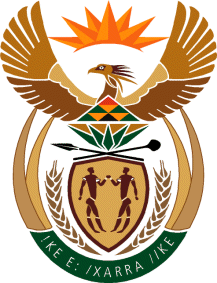 MINISTRY OF COMMUNICATIONS
REPUBLIC OF SOUTH AFRICAPrivate Bag X 745, Pretoria, 0001, Tel: +27 12 473 0164   Fax: +27 12 473 0585Tshedimosetso House,1035 Francis Baard Street, Tshedimosetso House, Pretoria, 1000